Ministerstvo vnútra SR, Slovenský národný archív v Bratislave, Špecializované pracovisko Slovenský banský archív v Banskej ŠtiavniciaDOM  TECHNIKY  ZSVTS  BRATISLAVA, s.r.o.so sídlom Banská Bystrica, Kukučínova 8v spolupráci  sÚzemným koordinačným  centrom ZSVTS v Banskej Bystrici, ČO ZSVTS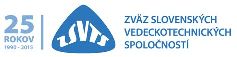 Vás pozýva na Odborný a konzultačný seminár s témouSPRÁVA  REGISTRATÚRY  PÔVODCOV  V  ZMYSLE  ZÁKONA  č.266/2015 Z.z., ktorým sa mení a dopĺňa zákon č.395/2002 Z.z. o archívoch a registratúrach a zákon č.455/1991 Z.z. o živnostenskom podnikaní (živnostenský zákon). Archívne a registratúrne obaly – ochrana, poriadok, úspora. SARA® - možnosti využitia digitálneho archívu, praktické ukážky. Termín: dňa 16. marca 2016 – stredaMiesto: Dom techniky ZSVTS Bratislava, s.r.o.,Kukučínova 8, 974 01 Banská Bystrica Číslo akcie: 0509-1/20156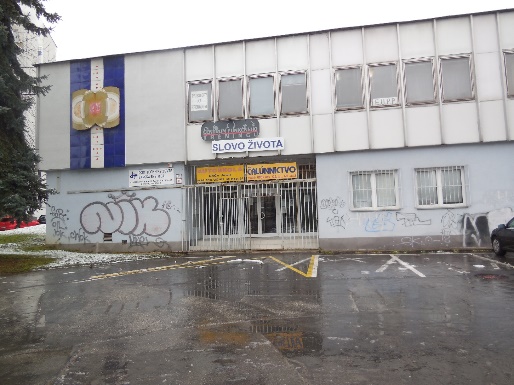 Cieľ seminára:Tento odborný a konzultačný seminár je určený najmä pre pracovníkov pôsobiacich v oblasti spisovej, skartačnej a archívnej činnosti, ďalej záujemcom o prevod papierovej dokumentácie do digitálního tvaru. Seminár je určený pre podnikateľské subjekty, živnostníkov, rozpočtové, príspevkové a neziskové organizácie, pre pracovníkov školstva, vedy a výskumu, ako i pre ďalšie organizácie.Odborní garanti:  	Mgr. Mária ŠÁNIKOVA, Slovenský národný archív v BratislaveMgr. Janka SCHILLEROVÁ, SNA, Slovenský banský archív, špecializované pracovisko v Banskej ŠtiavniciIng. Iveta ĎURIGOVÁ, SNA, Slovenský banský archív, špecializované pracovisko v Banskej ŠtiavniciInformácie organizačného charakteru podajú:Ing. Štefan ŠERFÖZÖ – organizačný garantdoc. Ing. Kamil Cejpek, PhD. – konateľ DT ZSVTS Kontaktné adresy:Dom techniky ZSVTS Bratislava, s.r.o., Kukučínova 8, 974 01 Banská Bystrica, Č. tel.: 048/4157679, č.mobil. tel.: 0904 511 292, 0902 917 598E-mail: zsvts.dtba@gmail.comOrganizačné pokyny pre účastníkov:Miesto konania: DOM TECHNIKY ZSVTS Bratislava s.r.o., Kukučínova 8, 974 01Banská Bystrica (areál bývalých Pozemných stavieb, blízko pošty na Sídlisku č. 974 08).Termín: 16. marca 2016 - stredaCestovné: Hradí účastníkom vysielajúca organizácia.Občerstvenie: bude podané počas seminára.Účastnícky poplatok za osobu: vložné 25 EUR (+ 20 % DPH) celkom 30 EUR. Organizátor seminára je platiteľom DPH. (IČO: 31349382, IČ DPH: SK2020342412).Ceny za služby sú stanovené dohodou na základe Zákona č. 18/1996 Z.z. s doplnkami a akceptované potvrdenou záväznou prihláškou (objednávkou). Poplatok uhraďte prevodným príkazom, alebo poštovou poukážkou na účet vo VUB, a.s. IBAN: SK04 0200 0000 0016 1736 5653. Zároveň vyplňte údaje o platbe a vysielajúcej organizácii na poslednej strane pozvánky za záväznou prihláškou). Pre vlastnú potrebu si urobte kópiu. Pozvánka a Záväzná prihláška (strana 5 a 6) je zároveň dokladom pre finančnú učtáreň. Poplatok pri včasnom neohlásení (min. 2 dni pred konaním seminára), alebo pri neúčasti nevraciame, je možné vyslať náhradníka. V prípade, že účastnícky poplatok nebol uhradený, účastník ho musí zaplatiť pri prezencii. O voľnej kapacite sa však informujte vopred. Daňový doklad obdržia platitelia DPH na základe vyplnenej prihlášky (IČ DPH, IBAN), pri bezhotovostnej platbe pri prezencii účastníkov. Po ukončení seminára platiacim účastníkom vydáme Potvrdenie o absolvovaní seminára.Uzávierka prihlášok je dňa 14. marca 2016 - pondelokP R O G R A M 8,30 -  8,55     	  Prezencia účastníkov8,55 – 9, 00    	  Otvorenie seminára9,00 – 9,45	Správa registratúry pôvodcu, ktorý je orgánom verejnej správy, právnickou osobou zriadenou orgánom verejnej správy.	Mgr. Mária ŠÁNIKOVA, Slovenský národný archív v Bratislave9,45 – 10,30	Správa registratúry podnikateľských subjektov, živnostníkov, z činnosti ktorých vznikajú archívne dokumenty.Mgr. Janka SCHILLEROVÁ, SNA, Slovenský banský archív, špecializované pracovisko    v Banskej Štiavnici10,30 –10,45	  Prestávka - občerstvenie10,45 –11,30	Poznatky získané pri výkone štátneho odborného dozoru – kontroly správy   registratúry.Ing. Iveta ĎURIGOVÁ, SNA, Slovenský banský archív, špecializované pracovisko v Banskej   Štiavnici11,30 – 12,00 	  Archívne a registratúrne obaly – ochrana, poriadok, úspora              Ing. Tibor ERDÉLYI, EMBA Trade spol. s.r.o. Komárňanská cesta 23, Nové Zámky12,00 – 12,30	SARA®  - Možnosti využitia digitálneho archívu,  - Praktické ukážky.		  HEITEC Slovensko, spol. s.r.o. 913 03 Drietoma 939		  Ing. Igor HENEK – Projekt Manager Software12,30 – 12,40   Zlosovanie daru sponzora a odovzdanie daru vyžrebovanému účastníkovi seminára  na základe odovzdania zlosovacích čísiel pri prezencii účastníkov         Sponzorom je firma  EMBA Trade, spol. s r.o. Komárňanská cesta 23, Nové Zámky12,40 – 12,50	Ukončenie seminára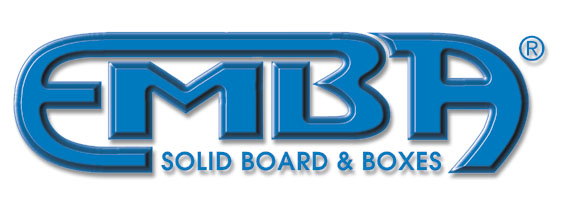 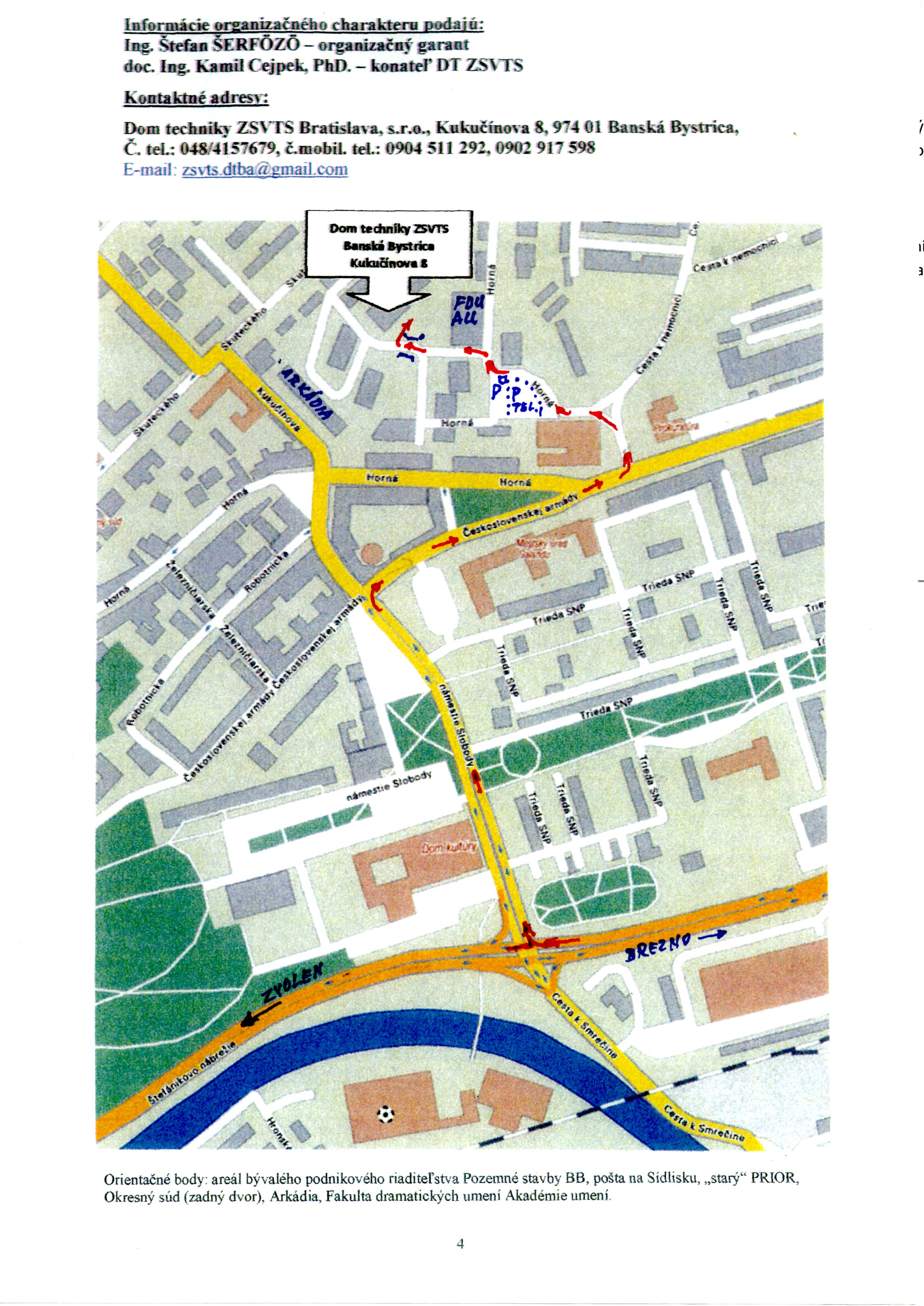 Záväzná prihláška na seminárSPRÁVA  REGISTRATÚRY  PÔVODCOV  V  ZMYSLE  ZÁKONA  č.266/2015 Z.z., ktorým sa mení a dopĺňa zákon č.395/2002 Z.z. o archívoch a registratúrach a zákon č.455/1991 Z.z. o živnostenskom podnikaní (živnostenský zákon). Archívne a registratúrne obaly – ochrana, poriadok, úspora. SARA® - možnosti využitia digitálneho archívu, praktické ukážky.               _______________________________________________________________________Dom techniky ZSVTS Bratislava, s.r.o.			č. akcie: 0509-1/2016Kukučínova 8974 01 Banská Bystrica					Dátum konania: 16.3.2016, streda  Zamestnávateľ (presná adresa,PSČ)…………………………………………………………........………………………………………………………………………………………………………IČO……………………………. IČ DPH…………………..e-mail………………………………IBAN:………………………………………………………………..Meno, priezvisko, titul……………………………………………………………………..Pracovné zaradenie…………………………………tel…………………………..............Adresa bydliska…………………………………….tel…………………………………...Meno, priezvisko, titul……………………………………………………………………..Pracovné zaradenie…………………………………tel…………………………..............Adresa bydliska…………………………………….tel…………………………………...………………………………..			……………………………………..	dátum							podpisy účastníkov………………………………………….pečiatka a podpis organizácieVyplnenú záväznú prihlášku zašlete poštou, alebo e-mailom  najneskôr do 14. marca 2016 - pondelokna adresu:Dom techniky ZSVTS Bratislava s.r.o., Kukučínova 8, 974 01 Banská Bystricae-mail: zsvts.dtba@gmail.comÚčastnícky poplatok – č. akcie 0509-1/2016Dodávateľ:					Objednávateľ:Dom techniky ZSVTS Bratislava, s.r.o.Kukučínova 8974 01 Banská BystricaIČO: 31349382,				IČO:IČ DPH: SK2020342412 			IČ DPH:Bankové spojenie:				Bankové spojenie:VUB, a.s. Bratislava				IBAN: SK04 0200 0000 0016 1736 5653		IBAN:	VS: 050912016KS: 0308Účastnícky poplatok za osobuZáklad 25,00 EUR	DPH 20 % 5,00EUR  Spolu: 30,00EURPotvrdenie o zaplatení účastnického poplatkuPotvrdzujem, že z účtu č.:………………………………………bol uhradenýdňa:…………………………účastnícky poplatok vo výške……………….EUR						………………………………………						        pečiatka a podpis učtárne